TERMES DE RÉFÉRENCE POURL’ACQUISITION DEMATERIELS INFORMATIQUES AU PROFIT DE L’ISET DE SILIANA1. CONTEXTEDans le cadre du Modernisation de l’Enseignement Supérieur en soutien à l’Employabilité (PROMESSE) financé en partie par l’accord de prêt n° 8590-TN entre la Banque Internationale pour la Reconstruction et le Développement (BIRD) et le Ministère de l’Enseignement Supérieur et de la Recherche Scientifique (MESRS), Institut Supérieur des Etudes Technologiques de Siliana a bénéficié d’un projet PAQ-DGSEDans ce cadre, l’Institut Supérieur des Etudes Technologiques de Siliana invite, par la présente demande, les entreprises intéressées à manifester leur intérêt pour la fourniture des équipements et matériels informatiques.2. OBJECTIFS DE LA MISSIONLes objectifs de la mission sont:ARTICLE 3 : Réception et mise à l’essai des équipements :La réception est prévue à 30 jours après la date de réception de bon de commande de la part du fournisseur et assurée par le comité de réception des offres.Le fournisseur doit fournir toute la documentation relative aux différents équipements retenus et assurer la prise en main de ce matériel aux enseignants présents à cet effet.ARTICLE 4 : Variation des prix :La présente consultation est à caractère ferme et non révisable.ARTICLE 5 : Participation et sélection des offres :Chaque soumissionnaire peut participer à un ou la totalité des articles selon ses capacités, la sélection se fait par article et les fournisseurs sélectionnés qui ont respecté les caractéristiques techniques seront maintenues et par la suite le choix se fait par le moins disant.ARTICLE 6 : Mode de paiement :Le paiement définitif se fera après réception provisoire des équipements, sans aucune réserve, sur présentation du bon de commande et de la facture en quatre exemplaires signés et approuvés par l’administration et par l’entreprise.ARTICLE 7 : Variation en nature et en quantité admise :La commission de dépouillement est passible d’accepter ou de rejeter des articles et de diminuer les quantités correspondantes qui sont inscrites dans le cahier des charges sous prétexte d’insuffisance du budget réservé à cette consultation.Caractéristiques techniques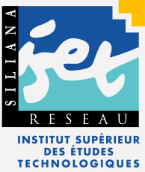 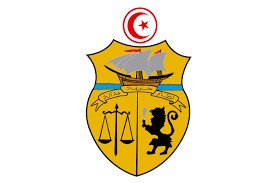 REPUBLIQUE TUNISIENNEMINISTERE DE L’ENSEIGNEMENT SUPERIEURET DE LA RECHERCHE SCIENTIFIQUEProjet PROMESSE - 03/2022 PAQ DGSEArticlesDésignationQuantité	Acquisition des ordinateurs de bureau25Acquisition des ordinateurs portables12Acquisition des Vidéos projecteurs05Acquisition des imprimantes multifonctions couleurs – A408Acquisition des imprimantes couleurs – A302Acquisition des photocopieurs02Câble HDMI10ArticleQuantitéCaractéristiques demandées0125ordinateur de bureauTYPE : PC de BureauFréquence Processeur ≥ 2.8 GHz Mémoire Cache : 12 MoMEMOIRE ≥ 8 MoType Mémoire : DDR4TAILLE DE L'ECRAN ≥ 21.5"DISQUE DUR : 1 To HDDConnecteurs : 2 x ports USB 3.0, 4 x ports USB 2.0, 1 x HDMI, 1 x VGA, 1 x RJ45CONNECTIVITE SANS-FIL : Wi-FiGARANTIE : 1 an0212Ordinateur portable (y compris sacoche approprié)TYPE Ordinateur : PortableFréquence Processeur ≥ 2.8 GHzMémoire Cache ≥ 12 MoMEMOIRE ≥ 16 GoDisque dur : 1To + 256Go SSDTAILLE DE L'ECRAN : 15.6 PoucesEcran : Full HDRésolution Ecran : 1920 x 1080Type Carte Graphique : NVIDIA GeForce MX 350 (2 Go de mémoire dédiée GDDR5) Connecteurs :1x USB 3.2 Gen 1, 1xUSB-C 3.2 Gen 1, 1xUSB 2.0, 1x HDMI 1.4, 1x RJ45,1xprise jack audioCONNECTIVITE SANS-FIL : Wi-FiBluetooth : Bluetooth 4.1GARANTIE : 1 anSacoche : Doit contenir des compartiments rembourrés, une poche zippée pleine largeur pour ranger des documents, un compartiment de rangement extérieur pour rangement de téléphone, tablette ou stylos. La boucle rembourrée porte des poignées et une bandoulière amovible. Couleur : au choix0305Vidéo projecteurTechnologie de Projection : 3LCDLuminosité : 3600 LumensSortie Luminosité Couleur : 3.600 lumen - 2.235 lumen (économie) conformément à la norme ISO 21118:2012Résolution Native : WXGARésolution : WXGA, 1280 x 800, 16:10Taille d'image	 : 33 pouces - 320 poucesRapport de Contraste : 15.000 : 1Connecteurs : USB 2.0 type A, USB 2.0 type B, Entrée VGA, Entrée HDMI, Entrée composite, Entrée RCAGARANTIE : 2 ans0408imprimante multifonctions A4Technologie d'impression : Jet d'encre - CouleursInterface avec l’ordinateur : USB 2.0Fonctionnalités : Impression, Copie, NumérisationEntrée papier (bac standard) : jusqu'à 60 feuillesType de Scanner : à PlatRésolution d’impression : Couleur : Jusqu'à 4800 x 1200 ppp - Noir : Jusqu'à 1200 x 1200Vitesse d'impression Couleur : Jusqu'à 5.5 ppm, Noir : Jusqu'à 7.5 ppmGarantie : 1 an0401imprimante multifonctions A4Technologie d'impression : Laser – CouleursFormat papier : A4Interface avec l’ordinateur : USB 2.0 / Ethernet / WifiFonctionnalité : ImpressionEntrée papier (bac standard) : Bac de 150 feuillesSortie papier : Bac de 50 feuillesRecto - verso : ManuelRésolution d’impression : Noir et blanc : 600 x 600 dpiVitesse d'impression Noir / Couleur : Jusqu'à 19 ppm / 4 ppmGarantie : 1 an0502imprimante multifonctions A3Technologie d'impression : Jet d'encre couleurs à réservoir intégréFormat papier : A3+Types de supports Papier : Papier ordinaire ; Papiers photo ; Papier mat ; Papier brillantFonctions : ImpressionVitesse d'impression Noir : Jusqu'à 30 ppm Vitesse d'impression Couleur : Jusqu'à 17 ppmRésolution d’impression : Couleur : Jusqu'à 5760 x 1440 pppPalette d’encre : 4 encresGarantie 1 an0602PhotocopieurImpression : Noir & BlancFonctions : multifonctionInterface: USB 2.0 / RJ45Impression recto/verso : AutomatiqueGestion d’entrée Papier Standard: 350 feuilles (bac de 250 feuilles et bac multi-dérivation de 100 feuilles)Format des originaux/copies : Max A3/Max A3 – Min A6RMémoire d’impression : 256 MBCycle copie : 999 MaxSortie de 1ière copie : 5,2 secondesPréchauffage : 20 secondes MaxVitesse: 31 Cpm A4Résolution d’impression : 600 DpiZoom : De 25% à 400%Connectivite : RéseauGarantie : 3 ans0702Câble HDMIHDMI vers HDMIFormat : Extra platVersion : 1.4Longueur : 30 mètresRésolution supportée :HD, Full HD 1080p, Vidéo 3D, 2K*4KCouleur : Noir0702Câble HDMIHDMI vers HDMIFormat : Extra platVersion : 1.4Longueur : 10 mètresRésolution supportée : D, Full HD 1080p, Vidéo 3D Couleur : Noir0702Câble SBOX HDMISBOX HDMI Mâle Vers Mini Display Port MâleBande passante : 5GbpsDiamètre : 7.5 mmLongueur : 2 mètresRésolution : 1920 x 1080 Connecteurs : Plaqué orAWG : 300702Câble HAMA HDMI DOUBLE BLINDAGEHDMI / DVI-DLongueur : 2 mètresRésolution : 1920 x 1080 pixelsConnecteurs : Plaqué orCouleur : Noir0702Câble HDMI HDMI vers HDMI 4KLongueur : 1.5 mètresRésolution : jusqu’à 3D, 4K, 1080p, 1080i Vitesse de transfert : 18 GbpsCanal de retour audioCouleur : Noir